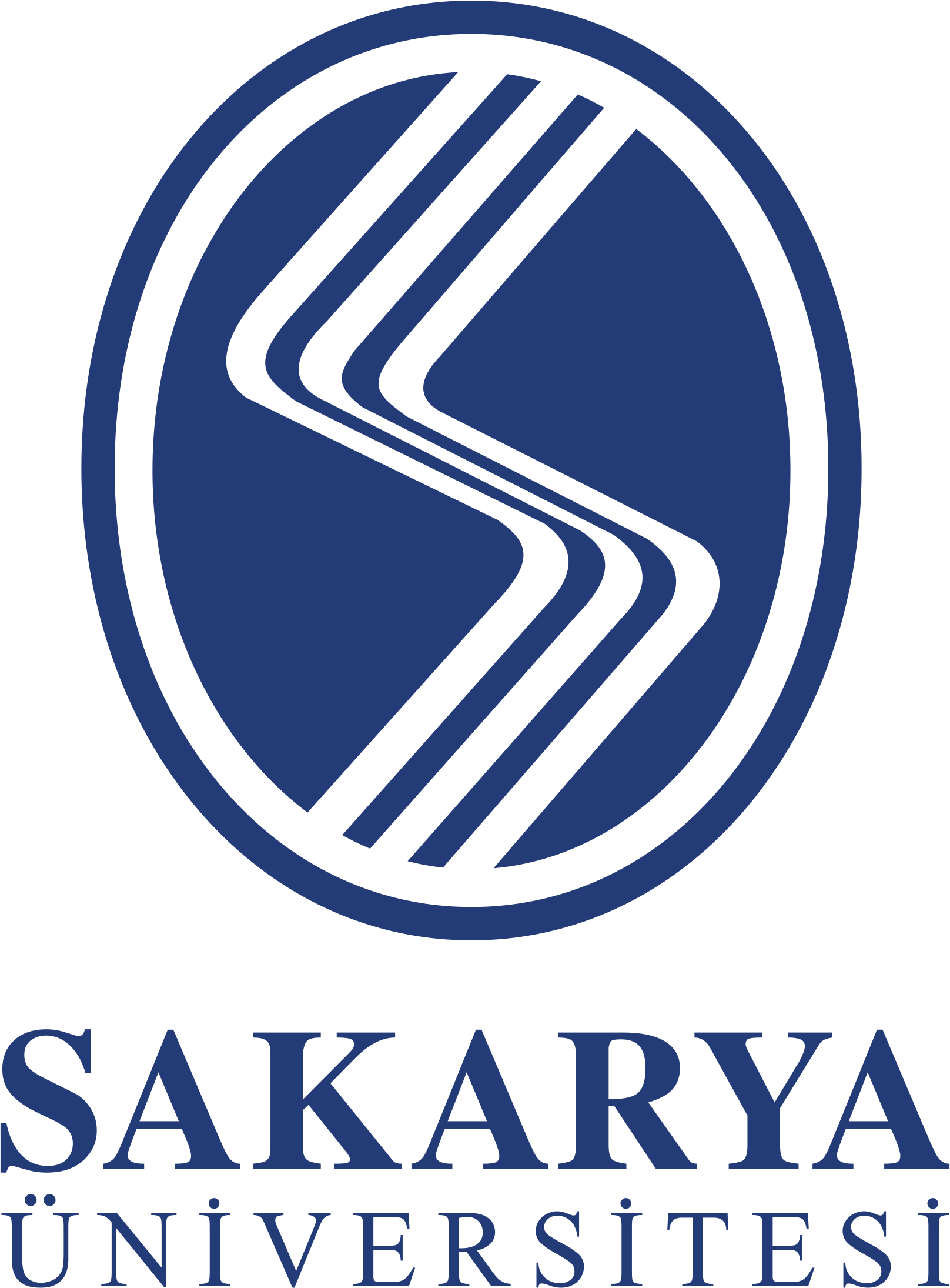 SİYASAL BİLGİLER FAKÜLTESİ DEKANLIĞI FİNANSAL EKONOMETRİ BÖLÜM BAŞKANLIĞINA         Önceki Öğrenmelerin Tanınması Senato Esasları kapsamında aşağıda belirtilen derslerden yapılacak Muafiyet Sınavına girmem hususunda gereğini arz ederim.Muafiyet Talep Edilen DersinMuafiyet NOT: 2014-2015 ÖNCEKİ ÖĞRENMELERİN TANINMASINA İLİŞKİN MUAFİYET SINAVLARI SÜREÇ TAKVİMİBaşvuru: 31Ağustos - 7 Eylül 2015  (Bölüm başkanlıklarına yapılacaktır.)MADDE 4- (1) Önceki öğrenmelerin tanınması için yapılacak tüm başvuru ve işlemler, akademik  takvimde ilan edilen zaman aralığında ve öğretim yılı başlamadan önce yılda bir kez yapılır.(2) Üniversiteye yeni kayıt yaptıran bir öğrenci için başvuru süresi, kayıt olduğu akademik yılda  güz yarıyılında kesin kayıt gününü takip eden beş iş günü olup, geç başvuru ve postadaki gecikmeler kabul edilmez. Fotokopi, faks, onaysız belge ve eksik belge olması durumlarındabaşvuru işleme alınmaz.(3) Başvurular Fakülte ve Yüksekokullarda ilgili Bölüm Başkanlıklarına; Enstitülerde ise Müdürlüğe yapılır.(4) Yapılan başvurular sonucunda, önceden kazanılmış yeterliliklerin tanınması kapsamında hangi derslerden yeterlilik sınavı açılıp açılmayacağı ders koordinatörünün önerisi üzerine bölüm/enstitü kurulu tarafından karara bağlanır. Önceden kazanılmış yeterliliklerin tanınması sureti ile laboratuvar, atölye, tez, bitirme çalışması, yönlendirilmiş çalışma, tasarım ve proje gibi dersler için tanınma başvurusu kabul edilmez.(5) Bu yönergenin Madde 2 - (1) a ve b ‘de bahsi geçen tanıma yaklaşımları ile en fazla toplam  15 AKTS kredilik ders tanınabilir.
(6) Yeterlilik değerlendirmesinde başarılı olmak için, ön lisans ve lisans derslerinde %65;  lisansüstü derslerinde ise %75 başarılı şartı aranır. Başarılı bulunup kredilendirilen önceki öğrenmeler için MU notu verilir. MU notlu dersler krediden sayılır fakat ağırlıklı ortalamaya katılmaz. Başarılı olmayanlara ise YZ notu verilir. Alınan son not geçerli olur.(7) Yapılan tanınma sonuçlarına itiraz süresi, ilanı müteakip beş iş günüdür.
Başvuru değerlendirmelerinin ve sınavların uygulanma şekillerinin ilanı: 8-11 Eylül 2015 Sınavların uygulanması: 15-17 Eylül 2015Sonuçların ilanı: 18 Eylül 2015Adı ve Soyadı:… / … / 20.....İMZAÖğrenci No:… / … / 20.....İMZABölümü :… / … / 20.....İMZATelefon No:… / … / 20.....İMZAE-Mail:… / … / 20.....İMZAAdresi:… / … / 20.....İMZA… / … / 20.....İMZA… / … / 20.....İMZAKODUADIYYT+UAKTSToplama-Özel ilgi ile kazanılmış bilgi, beceri ve yetkinliklerinin muafiyet sınavları yolu ile tanınması,MADDE 5 - (1) Öğrenci sertifikalandırılamamış veya belgelendirilememiş, kendi özel gayreti ile edindiği kazanımlar için, öğretim yılı başlamadan önce açılacak muafiyet sınavlarına başvurabilir. b-İşyeri deneyimlerinin portfolyo hazırlama ve muafiyet sınavları suretiyle tanınmasıMADDE 6 - (1) Kurumsal yapıdaki iş yerlerinde elde edilen pratik kazanımlar ile iş yerlerinde hizmet içi eğitimler suretiyle elde edilmiş kazanımlar, belgelenmesi halinde tanınma başvuru için kullanılabilir.c) Akredite olmuş kuruluşlardan aldıkları sertifikaların tanınması ve intibaklarına ilişkin esasları kapsar.
 MADDE 7 - (1) Program kazanımları ile örtüşmek kaydı ile hangi sertifikalara ilişkin kazanımların değerlendirileceği Senato tarafından belirlenir.EKLER:EKLER:EK-1İşyeri deneyim belgeleri EK-2Sertifika